Mobile Technology and Social Media Policy Template for Educational SettingsJanuary 2020 Using the Mobile Technology and Social Media Policy Template: Guidance Notes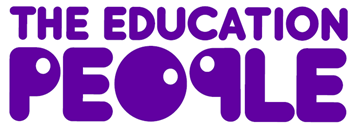 This template aims to provide educational settings with a framework to detail strategic approaches and considerations with regards to the safer use of mobile technology and social media. This policy should be recognised by educational settings as part of the portfolio of safeguarding policies; it is not a technical or computing policy. As such, it falls within the role and responsibilities of the Designated Safeguarding Lead (DSL) and Senior Leadership Team (SLT) but may require advice and support from other staff to ensure the policy is robust and accurate. This template can be used to develop a standalone policy or be embedded within existing policies such as child protection or online safety. Settings should ensure that staff, learners and parents are aware of how and where to locate information, especially regarding behaviour expectations and responding to and reporting concerns.Leaders and DSLs should adapt the content to include specific local information such as their own named points of contact, as well as specific procedures and expectations. We encourage settings to use the following statements but should remove unnecessary content to ensure that policies are individualised for their specific context. It will not be appropriate to adopt this template in its entirety as some statements will be more relevant to some settings than others.Blue font indicates that the setting should insert relevant information Pink font highlights suggestions to assist DSLs, leaders and managers in amending sample statements and ensuring content is appropriate for their setting. This content is provided as guidance notes and should not be left in individual settings policies.Updated content for 2020The core content within this template has been updated and remains much the same as 2019, however additional content has been included regarding remote learning following the updates to KCSIE 2020 and the DfE  ‘Safeguarding and remote education during coronavirus (COVID-19)’ guidance.  This content is highlighted in yellow. DisclaimerThe Education People make every effort to ensure that the information in this document is accurate and up to date. If errors are brought to our attention, we will correct them as soon as practicable. The copyright of these materials is held by The Education People. However, educational settings that work with children and young people are granted permission to use all or part of the materials for not for profit use, providing the Education People copyright is acknowledged and we are informed of its use.(Setting Logo)Key Details Designated Safeguarding Lead (s): (Name, Role)Named Governor with lead responsibility: (Name)Date written/updated: (Month, Year)Date agreed and ratified by Governing Body: (Month, Year)Date of next review: (Month, Year) This policy will be reviewed at least annually. It will also be revised following any concerns and/or updates to national and local guidance or procedures.Policy aimsThe mobile technology and social media policy has been written by <setting name>, involving staff, learners and parents/carers, building on The Education People policy template, with specialist advice and input as required. It takes into account the DfE statutory guidance ‘Keeping Children Safe in Education’ 2020, Early Years and Foundation Stage 2017 (if applicable to the setting) ‘Working Together to Safeguard Children’ 2018 and the local Kent Safeguarding Children Multi-agency Partnership (KSCMP)  procedures. < setting name > is currently operating in response to coronavirus (Covid-19); our safeguarding principles in accordance with ‘Keeping Children Safe in Education’ (KCSIE) 2020 and related guidance, however, remain the same. Where children are asked to learn online at home in response to a full or partial closure, < setting name > will follow expectations as set out within the Child Protection Policy (amend as appropriate e.g. name other policies if this information is in a separate remote learning policy) and in line with DfE Guidance,  ‘Safeguarding and remote education during coronavirus (COVID-19)’ 2020.The purpose of <setting name> mobile technology and social media policy is to safeguard and promote the welfare of all members of <setting name> community when using mobile devices or social media on site and at home. Setting name> recognises that online safety is an essential part of safeguarding and acknowledges its duty to ensure that all learners and staff are protected from potential harm when using mobile technology or social media.<Setting name> identifies that the mobile devices, such as computers, tablets, mobile phones, smart watches and games consoles, and social media, are an important part of everyday life, which present positive and exciting opportunities, as well as challenges and risks.<Setting name> will empower our learners to acquire the knowledge needed to use the mobile technology and social media in a safe, considered and respectful way, and develop their resilience so they can manage and respond to online risks.Policy scope This policy applies to learners, parents/carers and all staff, including the governing body, leadership team, teachers, support staff, external contractors, visitors, volunteers and other individuals who work for, or provide services on behalf of the setting (collectively referred to as “staff” in this policy). Amend staff roles as appropriate to the setting.This policy applies to all access to and use of mobile technology and social media, both on and off-site. Links with other policies This policy links with several other policies, practices and action plans, including but not limited to: Amend list as appropriate.Anti-bullying policyAcceptable Use Policies (AUP) and/or the Code of conduct/staff behaviour policyBehaviour and discipline policyCameras and image use policyChild protection policyConfidentiality policyCurriculum policies, such as: Computing, Personal Social and Health Education (PSHE), Citizenship and Relationships and Sex Education (RSE)Data security Online Safety (If setting has a separate online safety policy) Searching, screening and confiscation policyMonitoring and reviewTechnology evolves and changes rapidly. < Setting name > will review this policy at least annually. The policy will be revised following any national or local policy updates, any local child protection concerns and/or any changes to our technical infrastructure.We will regularly monitor internet use taking place via our provided devices and systems and evaluate online safety mechanisms to ensure that this policy is consistently applied. To ensure they have oversight of online safety, the headteacher/manager will be informed of online safety concerns, as appropriate. The named governor for safeguarding will report on online safety practice and incidents, including outcomes, on a regular basis to the wider governing body. Amend as appropriate.Any issues identified via monitoring policy compliance will be incorporated into our action planning.Responding to policy breaches All members of the community will be made aware of how the school/setting will monitor policy compliance: Insert how this is achieved e.g. AUPs, staff training, classroom management etc. All members of the community are informed of the need to report policy breaches or concerns in line with existing school/setting policies and procedures. This may include: Insert expectations and policies. All members of the community will respect confidentiality and the need to follow the official procedures for reporting concerns. Learners, parents and staff will be informed of our complaints procedure and staff will be made aware of the whistleblowing procedure. We require staff, parents/carers and learners to work in partnership with us to resolve issues.If appropriate, after any investigations are completed, leadership staff will debrief, identify lessons learnt and implement any policy or curriculum changes, as required.If we are unsure how to proceed with an incident or concern, the DSL (or deputy) or headteacher/manager will seek advice from the Education People’s Education Safeguarding Service or other agency in accordance with our child protection policy.Where there is a concern that illegal activity has taken place, we will contact the police using 101, or 999 if there is immediate danger or risk of harm. Mobile Technology: Use of Personal Devices and Mobile Phones in <Setting name>Section 6 can be used as a standalone policy if required, however it should be cross referenced with other appropriate safeguarding policies e.g. child protection, acceptable use, behaviour etc. Expectations<Setting name> recognises that personal communication through mobile technologies is part of everyday life for many learners, staff and parents/carers. Mobile technology needs to be used safely and appropriately within the setting. All use of mobile technology, including mobile phones and personal devices such as tablets, e-readers, games consoles and wearable technology (such as  ‘smart watches’ and fitness trackers which facilitate communication or have the capability to record sound or imagery), will take place in accordance with our policies, such as anti-bullying, behaviour and child protection (list other policies as appropriate) and with the law.Electronic devices of any kind that are brought onto site are the responsibility of the user. All members of <Setting name> community are advised to:take steps to protect their mobile phones or personal devices from loss, theft or damage; we accept no responsibility for the loss, theft or damage of such items on our premises.use passwords/pin numbers to ensure that unauthorised calls or actions cannot be made on their phones or devices; passwords and pin numbers should be kept confidential and mobile phones and personal devices should not be sharedMobile phones and personal devices are not permitted to be used in specific areas on site, such as: changing rooms, toilets and swimming pools. List other places as appropriate.The sending of abusive or inappropriate messages or content via mobile phones or personal devices is forbidden by any member of the community; any breaches will be dealt with in line with our anti-bullying and behaviour policies. Amend as appropriate.All members of <Setting name> community are advised to ensure that their mobile phones and personal devices do not contain any content which may be offensive, derogatory or would otherwise contravene our behaviour or child protection policies. Amend as appropriate.Staff use of personal devices and mobile phonesMembers of staff will ensure that use of any personal phones and mobile devices will take place in accordance with the law, as well as relevant policy and procedures, such as confidentiality, child protection, data security and acceptable use of technology. List as appropriate.Staff will be advised to Amend as appropriate to individual settings decisions. Examples include:keep mobile phones and personal devices in a safe and secure place (list details e.g. locked in a locker/drawer) during lesson time. keep mobile phones and personal devices switched off or switched to ‘silent’ mode during lesson times.ensure that Bluetooth or other forms of communication, such as ‘airdrop’, are hidden or disabled during lesson times. not use personal devices during teaching periods unless written permission has been given by the headteacher/manager such as in emergency circumstances. ensure that any content bought onto site via mobile phones and personal devices are compatible with their professional role and expectations.Members of staff are not permitted to use their own personal phones or devices for contacting learners or parents and carers.Any pre-existing relationships which could undermine this, will be discussed with the DSL (or deputy) and headteacher/manager.Staff will only use school/setting provided equipment (not personal devices):to take photos or videos of learners in line with our image use policy.   to work directly with learners during lessons/educational activities.to communicate with parents and carers.   Where remote learning activities because of Covid-19, staff will use school/setting provided equipment. If this is not available, staff will only use personal devices with prior approval from the headteacher/manager, following a formal risk assessment. Staff will follow clear guidance outlined in the acceptable use policy and/or remote learning AUP. Amend as appropriate. Remove second sentence if staff use of personal devices to provide remote learning will not be permitted under any circumstances.If a member of staff breaches our policy, action will be taken in line with our staff behaviour and allegations policy.If a member of staff is thought to have illegal content saved or stored on a mobile phone or personal device, or have committed a criminal offence using a personal device or mobile phone, the police will be contacted and the LADO (Local Authority Designated Officer) will be informed in line with our allegations policy.Learners use of personal devices and mobile phonesLearners will be educated regarding the safe and appropriate use of personal devices and mobile phones and will be made aware of boundaries and consequences. <Setting name> expects learners’ personal devices and mobile phones to be amend as appropriate to the setting, such as kept in a secure place, switched off, have certain functions disabled whilst on site, kept out of sight during lessons and while moving between lessons.If a learner needs to contact his/her parents or carers whilst on site, they will be allowed to use a school/setting phone. Amend as appropriate e.g. the office phone.Parents are advised to contact their child via the school/setting office; exceptions may be permitted on a case-by-case basis, as approved by the headteacher/manager. Amend as appropriate e.g. if phones are allowed during break times or if approval can be given by alternative member of SLT.Mobile phones or personal devices will not be used on site by learners during lessons or formal educational time, unless as part of an approved and directed curriculum-based activity with consent from a member of staff. Amend as appropriate to individual setting decisions.The use of personal mobile phones or devices for a specific education purpose does not mean that blanket use is permitted. Amend as appropriate.Staff will only allow learners to use their mobile phones or personal devices as part of an educational activity, following a risk assessment, with approval from the Leadership Team. Amend as appropriate.If a learner requires access to a personal device in exceptional circumstances, for example medical assistance and monitoring, this will be discussed with the headteacher/manager prior to use being permitted. Amend as appropriate.Any arrangements regarding access to personal devices in exceptional circumstances will be documented and recorded by the school/setting. Any specific agreements and expectations (including sanctions for misuse) will be provided in writing and agreed by the learner and/or their parents carers before use is permitted. Amend as appropriate.Where learners’ mobile phones or personal devices are used when learning at home, such as in response to local or full lockdowns, this will be in accordance with our Acceptable Use Policy and/or Remote Learning AUP. Amend as appropriate. If settings do not have separate policies, behaviour and safe use expectations should be included here. Mobile phones and personal devices must not be taken into examinations. Learners found in possession of a mobile phone or personal device which facilitates communication or internet access during an exam will be reported to the appropriate examining body. This may result in the withdrawal from either that examination or all examinations. Amend as appropriate.Any concerns regarding learners use of mobile technology or policy breaches will be dealt with in accordance with our existing policies, including anti-bullying, child protection and behaviour. Staff may confiscate a learner’s mobile phone or device if they believe it is being used to contravene our child protection, behaviour or anti-bullying policy.Searches of mobile phone or personal devices will be carried out in accordance with our policy. Appropriate for schools only and must link to appropriate policy and in line with the DfE ‘Searching, Screening and Confiscation’ guidance. Learners mobile phones or devices may be searched by a member of the leadership team, with the consent of the learner or a parent/ carer. Content may be deleted or requested to be deleted if it contravenes our policies. Appropriate for schools only and must link to appropriate policy and in line with the DfE ‘Searching, Screening and Confiscation’ guidance.Mobile phones and devices that have been confiscated will be held in a secure place and released to parents/ carers. List details e.g. in the school office, at the end of the day, week, term etc.Appropriate sanctions and/or pastoral/welfare support will be implemented in line with our behaviour policy. Concerns regarding policy breaches by learners will be shared with parents/carers as appropriate.If there is suspicion that material on a learner’s personal device or mobile phone may be illegal, or may provide evidence relating to a criminal offence, the device will be handed over to the police for further investigation. Visitors’ use of personal devices and mobile phones Parents/carers and visitors, including volunteers and contractors, should ensure that… (list details regarding settings expectations regarding visitor use e.g. mobile phones and personal devices are not permitted or are only permitted within specific areas)Appropriate signage and information is displayed (list details of how your setting does this e.g. posters) to inform parents/carers and visitors of expectations of use.Visitors, including volunteers and contractors, who are on site for regular or extended periods of time are expected to use their mobile phones and personal devices in accordance with our acceptable use of technology policy and other associated policies, including but not limited to anti-bullying, behaviour, child protection and image use. Members of staff are expected to challenge visitors if they have concerns and inform the DSL (or deputy) or headteacher/manager of any breaches of our policy.Officially provided mobile phones and devices (Remove if not provided by the setting)Members of staff will be issued with a work phone number in addition to their work email address, where contact with learners or parents/carers is required. Remove if work phones/phone numbers are not provided by the setting.Staff providing formal remote learning because of Covid-19 restrictions, will do so using school/setting provided equipment in accordance with our acceptable use policy/remote learning AUP. Amend as appropriate.School/setting mobile phones and devices will be suitably protected via a passcode/password/pin and must only be accessed or used by members of staff and/or learners. Where staff or learners are using school/setting provided mobile phones and/or devices, they will be informed prior to use that activity may be monitored for safeguarding reasons and to ensure policy compliance. School/setting mobile phones and devices will always be used in accordance with the acceptable use of technology policy and other relevant policies. List others as appropriate.Use of Social Media in <Setting name>Section 7 can be used as a standalone policy if required, however it should be cross referenced with other appropriate safeguarding policies e.g. child protection, acceptable use, behaviour etc. ExpectationsThe expectations’ regarding safe and responsible use of social media applies to all members of <Setting name> community. The term social media may include (but is not limited to) blogs, wikis, social networking sites, forums, bulletin boards, online gaming, apps, video/photo sharing sites, chatrooms and instant messenger apps or services.All members of <Setting name> community are expected to engage in social media in a positive and responsible manner.All members of <Setting name> community are advised not to post or share content that may be considered threatening, hurtful or defamatory to others on any social media service. We will control learner and staff access to social media whilst using school/setting provided devices and systems on site. Settings should include details regarding how they will control access here e.g. appropriate filtering and monitoring systems. The use of social media during school/setting hours for personal use is/is not permitted for staff. This will vary based on the headteacher/manager decisions. Settings should include expectations if use is permitted e.g. permitted during certain times or with explicit permission.The use of social media during school/setting hours for personal use is/is not permitted for learners. This will vary based on the age/ability of the learners etc. as decided by the headteacher/manager. Settings should include expectations if use is permitted e.g. permitted during lunch/break times or with explicit permission.Inappropriate or excessive use of social media during school/setting hours or whilst using school/setting devices may result in removal of internet access and/or disciplinary action.The use of social media or apps as a formal remote learning platform following Covid-19 restrictions will be robustly risk assessed by the DSL and/or headteacher/manager prior to use by staff or learners. The use of such platforms will only take place in accordance with out our remote learning acceptable use policy. Amend as appropriate. Concerns regarding the online conduct of any member of <setting name> community on social media, will be reported to the DSL and/or headteacher/manager and will be managed in accordance with existing policies, including anti-bullying, allegations against staff, behaviour and child protection.  Staff personal use of social mediaThe safe and responsible use of social media sites will be discussed with all members of staff as part of staff induction and will be revisited and communicated via regular staff training opportunities. Safe and professional online behaviour is outlined for all members of staff, including volunteers, as part of our code of conduct/behaviour policy and/or acceptable use of technology policy. Amend as appropriate.Any complaint about staff misuse or policy breaches will be referred to the headteacher/manager, in accordance with our allegations against staff policy.Any allegations regarding a member of staff’s online conduct will be discussed with the LADO (Local Authority Designated Officer). If appropriate, disciplinary, civil and/or legal action will be taken in accordance with our staff behaviour policy/code of conduct. ReputationAll members of staff are advised that their online conduct on social media can have an impact on their role and reputation within the school/setting. Civil, legal or disciplinary action may be taken if staff are found to bring the profession or institution into disrepute, or if something is felt to have undermined confidence in their professional abilities.All members of staff are advised to safeguard themselves and their privacy when using social media services. Advice will be provided via staff training; additional guidance and resources will be shared with staff on a regular basis. This will include, but is not limited to:Setting appropriate privacy levels on their personal accounts/sites.Being aware of the implications of using location sharing services.Opting out of public listings on social networking sites.Logging out of accounts after use. Using strong passwords.Ensuring staff do not represent their personal views as being that of the setting.Members of staff are encouraged not to identify themselves as employees of <setting name> on their personal social networking accounts; this is to prevent information being linked with the setting and to safeguard the privacy of staff members.All members of staff are encouraged to carefully consider the information, including text and images, they share and post online. Staff are expected to ensure that their social media use is compatible with their professional role and is in accordance our policies, and the wider professional and legal framework.Information and content that staff members have access to as part of their employment, including photos and personal information about learners and their family members or colleagues, will not be shared or discussed on social media sites. Members of staff will notify the leadership team immediately if they consider that any content shared on social media sites conflicts with their role.Communicating with learners and parents/carersStaff will not use any personal social media accounts to contact learners or parents/carers, nor should any contact be accepted. All members of staff are advised not to communicate with or add any current or past learners or their family members, as ‘friends’ on any personal social media sites, applications or profiles.  Any pre-existing relationships or exceptions which compromise this requirement will be discussed with the DSL and the headteacher/manager. Amend as appropriate. Decisions made and advice provided in these situations will be formally recorded to safeguard learners, members of staff and the setting.If ongoing contact with learners is required once they have left the setting, members of staff will be expected to use existing alumni networks, or use official setting provided communication tools.Any communication from learners and parents received on personal social media accounts will be reported to the DSL (or deputy) and/or the headteacher/manager. Amend as appropriate.  Learners use of social mediaSafe and appropriate use of social media will be taught to learners as part of an embedded and progressive educational approach using age appropriate sites and resources. Further information is contained within our curriculum policies: insert name of policies e.g. RSE and Computing.We are aware that many popular social media sites are not permitted for use by children under the age of 13, or in some cases higher. As such, we will not create accounts for learners under the required age as outlined in the services terms and conditions. Amend as appropriate to learner ages.  Learners will be advised:to consider the benefits and risks of sharing personal details or information on social media sites which could identify them and/or their location. to only approve and invite known friends on social media sites and to deny access to others by making profiles private. not to meet any online friends without a parent/carer or other appropriate adults’ permission, and to only do so when a trusted adult is present.to use safe passwords.to use social media sites which are appropriate for their age and abilities. how to block and report unwanted communications.how to report concerns on social media, both within the setting and externally. Any concerns regarding learners use of social media will be dealt with in accordance with existing policies, including anti-bullying, child protection and behaviour. The DSL (or deputy) will respond to online safety concerns involving safeguarding or child protection risks in line with our child protection policy.  Sanctions and/or pastoral/welfare support will be implemented and offered to learners as appropriate, in line with our behaviour policy. Civil or legal action will be taken if necessary.Concerns regarding learners use of social media will be shared with parents/carers as appropriate, particularly when concerning underage use of social media services and games.Official use of social mediaOnly include section if the setting has official social media channels e.g. an official Facebook page or Twitter account; amend content as appropriate to leadership decisions.<Setting name> official social media channels are: List specific details e.g. Twitter link; Facebook page link; YouTube channel link.The official use of social media sites by <setting name> only takes place with clear educational or community engagement objectives and with specific intended outcomes.The official use of social media as a communication tool has been formally risk assessed and approved by the headteacher/manager. Leadership staff have access to account information and login details for our social media channels, in case of emergency, such as staff absence.Official social media channels have been set up as distinct and dedicated accounts for official educational or engagement purposes only. Staff use setting provided email addresses to register for and manage official social media channels. Official social media sites are suitably protected and, where possible, run and/or linked to/from our website.Public communications on behalf of the setting will, where appropriate and possible, be read and agreed by at least one other colleague.Official social media use will be conducted in line with existing policies, including but not limited to anti-bullying, image/camera use, data protection, confidentiality and child protection.All communication on official social media platforms by staff on behalf of the setting will be clear, transparent and open to scrutiny. Parents/carers and learners will be informed of any official social media use, along with expectations for safe use and action taken to safeguard the community.Only social media tools (name if appropriate) which have been risk assessed and approved as suitable for educational purposes will be used. Any official social media activity involving learners will be moderated if possible. If appropriate.Parents and carers will be informed of any official social media use with learners; written parental consent will be obtained, as required.We will ensure that any official social media use does not exclude members of the community who are unable or unwilling to use social media channels. Members of staff who follow and/or like our official social media channels will be advised to use dedicated professionals accounts where possible, to avoid blurring professional boundaries. If members of staff are participating in online social media activity as part of their capacity as an employee of the setting, they will:Sign our social media acceptable use policy. If implemented. Be aware they are an ambassador for the setting.Be professional, responsible, credible, fair and honest, and consider how the information being published could be perceived or shared.Always act within the legal frameworks they would adhere to within the workplace, including libel, defamation, confidentiality, copyright, data protection and equalities laws. Ensure appropriate consent has been given before sharing images on the official social media channel.Not disclose information, make commitments or engage in activities on behalf of the setting, unless they are authorised to do so.   Not engage with any private/direct messaging with current or past learners or parents/carers. Inform their line manager, the DSL (or deputy) and/or the headteacher/manager of any concerns, such as criticism, inappropriate content or contact from learners.